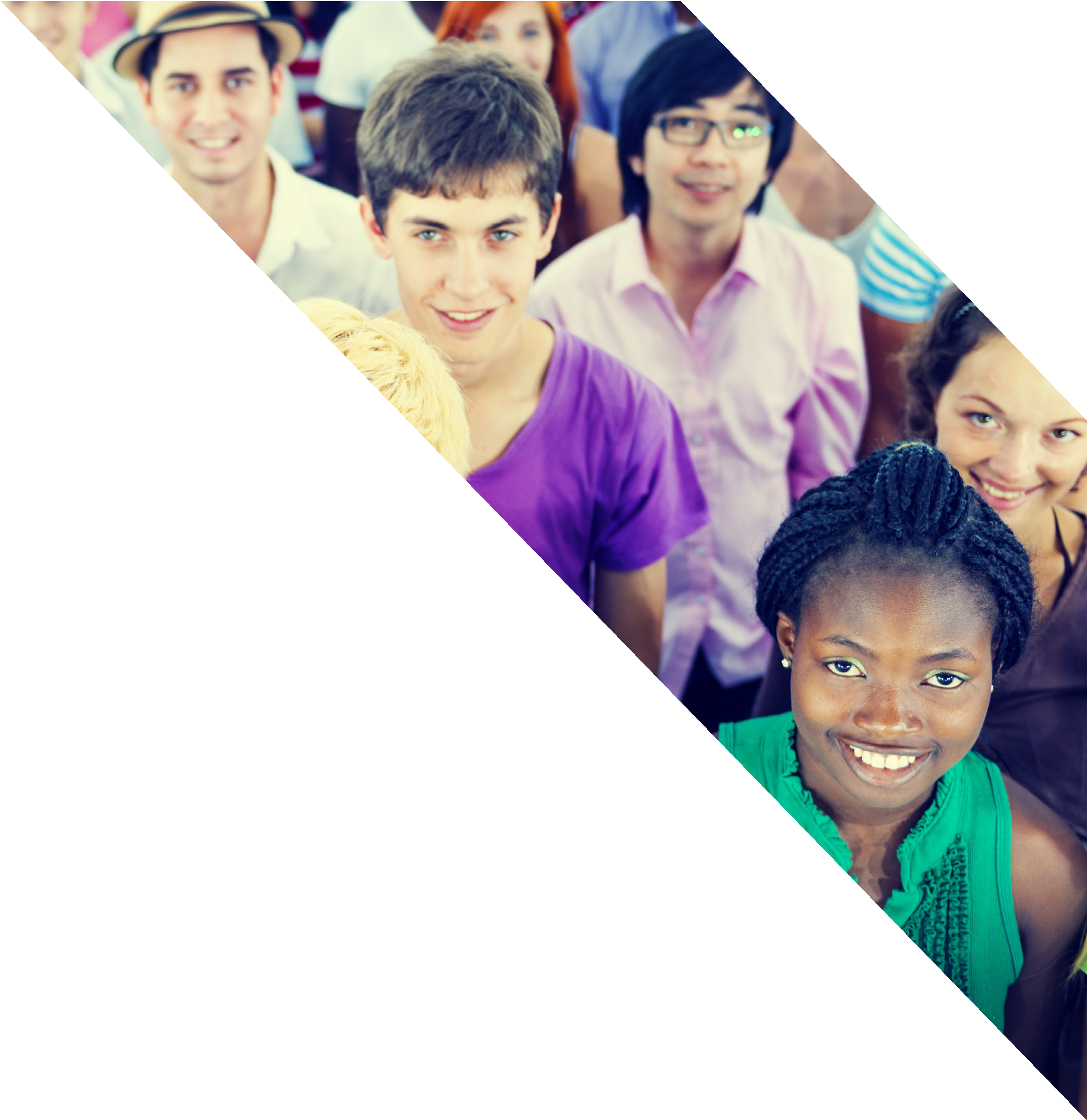 CHOOSE YOUR VOLUNTEER ROLEVITA sites need tax preparers, screeners, and quality reviewers.SIGN UP FOR VITA TRAININGGet trained by IRS-certified tax instructors and receive IRS training materials.PASS YOUR TESTSGo to www.linklearncertification.com.CHOOSE WHEN AND WHERE YOU WILL VOLUNTEERLet your Site Coordinator know when you will be at the VITA site.CONTACT YOUR SITE COORDINATORYour Site Coordinator will be your main resource during the tax season.TURN IN YOUR CERTIFICATESPrint and sign IRS form 13615 Standards of Conduct from Link and Learn.